МИНИСТЕРСТВО СЕЛЬСКОГО ХОЗЯЙСТВА, ПИЩЕВОЙ И ПЕРЕРАБАТЫВАЮЩЕЙ ПРОМЫШЛЕННОСТИ КАМЧАТСКОГО КРАЯПРИКАЗ № 29/80 г. Петропавловск-Камчатский	                          «15» августа 2019 годаВ соответствии с частью 2.7 Порядка предоставления грантов «Агростартап» на реализацию проектов создания и развития крестьянского (фермерского) хозяйства в Камчатском крае, утвержденного постановлением Правительства Камчатского края от 01.07.2014 № 273-П,ПРИКАЗЫВАЮ:1. Утвердить форму заявки для участия в конкурсном отборе                               на предоставление грантов «Агростартап» на реализацию проекта создания                  и развития крестьянского (фермерского) хозяйства в Камчатском крае согласно приложению 1 к настоящему приказу.2. Утвердить форму бизнес-плана по созданию и развитию крестьянского (фермерского) хозяйства согласно приложению 2 к настоящему приказу.3. Утвердить форму плана расходов согласно приложению 3                                      к настоящему приказу.4. Настоящий приказ вступает в силу через 10 дней после дня его официального опубликования. И.о Министра                                                                                          В.П. Черныш                                                                               Приложение 1 к приказу Министерства сельского хозяйства, пищевой и перерабатывающей промышленности Камчатского края от «_____»_________2019 № __________ЗАЯВКАдля участия в конкурсном отборе на получение гранта «Агростартап» крестьянским (фермерским) хозяйствам на реализацию проекта создания и развития крестьянского (фермерского) хозяйства__________________________________________________________________(ФИО заявителя)прошу допустить меня к участию в конкурсном отборе                                               на предоставление гранта «Агростартап» в рамках реализации подпрограммы 6 «Развитие сельскохозяйственной кооперации и малых форм хозяйствования», утвержденной постановлением Правительства Камчатского края от 29.11.2013 № 523-П, регионального проекта «Создание системы поддержки фермеров и развитие сельской кооперации в Камчатском крае».	Обязуюсь не позднее 15 календарных дней после объявления победителем по результатам конкурсного отбора конкурсной комиссии осуществить государственную регистрацию крестьянского (фермерского) хозяйства в органах Федеральной налоговой службы на территории Камчатского края___________ /ФИО/(Оформляется, в случае, если участник отбора не осуществил государственную регистрацию крестьянского (фермерского) хозяйства                    (далее – К(Ф)Х ) в органах Федеральной налоговой службы на территории Камчатского края  на момент подачи заявления и документов) В соответствии с Порядком предоставления грантов «Агростартап»                  на реализацию проектов создания и развития крестьянского (фермерского) хозяйства в Камчатском крае, утвержденного постановлением Правительства Камчатского края от 01.07.2014 № 273-П (далее – Порядок) к заявлению прилагаю следующие документы, на _____л., в том числе:1. Копия документа, удостоверяющего личность заявителя, на __л.;2. Доверенность (в случае подачи документов представителем                             по доверенности) на ____ л.3. Бизнес-план на ____л.;4. План расходов на ____л.;5. Копии правоустанавливающих документов на земельные участки для осуществления деятельности К(Ф)Х (при наличии), на _____ л.;6. Копии документов на сельскохозяйственную технику, необходимую для реализации бизнес-плана (при наличии), на _____ л.;7. Документ, подтверждающий отсутствие у заявителя просроченной задолженности по возврату в бюджет Камчатского края субсидий, бюджетных инвестиций, предоставленных в том числе в соответствии с иными правовыми актами, и в случае, иной просроченной задолженности перед бюджетом бюджетной системы Российской Федерации, оформленный в свободной форме, подписанный заявителем и скрепленный его печатью (при наличии),               на ____л. 8. Справка о соответствии К(Ф)Х требованиям, предусмотренным подпунктами "а" - "в", "д" и "е" пункта 1 части 2.5 раздела 2 Порядка, оформленная в произвольной форме и подписанная главой К(Ф)Х, либо справка о соответствии гражданина требованиям, предусмотренным подпунктами "а" и "б" пункта 1 части 2.6 раздела 2 Порядка, оформленная в произвольной форме и подписанная гражданином на ______ л.;9. Документ об обязательствах К(Ф)Х, предусмотренных пунктом 2 части 2.5 раздела 2 Порядка, оформленный в произвольной форме                                      и подписанный главой К(Ф)Х, либо документ об обязательствах гражданина, предусмотренных пунктом 2 части 2.6 раздела 2 Порядка, оформленный                       в произвольной форме и подписанный гражданином, на ______ л.Настоящим подтверждаю, что с условиями Порядка ознакомлен (а)                    и согласен (а).Согласен (согласна) на обработку своих персональных данных - фамилия, имя, отчество, адрес места жительства, паспортные данные, а также на размещение указанных персональных данных в общедоступном источнике Министерства. Достоверность, предъявленных в Министерство документов, подтверждаю.Ф.И.О. исполнителя ______________________ контактный телефон ______________________Приложение 2 к приказу Министерства сельского хозяйства, пищевой и перерабатывающей промышленности Камчатского края от «_____»_____2019 __________УТВЕРЖДАЮГражданин РФ/ Глава К(Ф)Х______________ / ___________________ /(подпись)           (расшифровка подписи)   М. П. (при наличии)БИЗНЕС-ПЛАН ПО СОЗДАНИЮ И РАЗВИТИЮ КРЕСТЬЯНСКОГО (ФЕРМЕРСКОГО) ХОЗЯЙСТВА__________________________________________________________________(наименование хозяйства/ФИО гражданина)1. Общие сведения о хозяйстве2. Общие сведения о проекте3. Цель и задачи проекта______________________________________________________________________________________________________________________________________________________________________________________________________________________________________________________________________________________________________________________________________________________________________________________________________________________________________________________________________________________________________________________________________________________________________________________________________________________________________________________________________________________________________________________________________________________________________4. Описание проекта_______________________________________________________________________________________________________________________________________________________________________________________________________________________________________________________________________________________________________________________________________________________________________________________________________________________________________________________________________________________________________________________________________________________________________________________________________________________________________________________________________________________________________________________________________________________________________________________________________________________________________________________________________________5. Собственные ресурсы предпринимателя, используемые на создание и развитие К(Ф)X6. Потребность в работниках (создание рабочих мест)____________________________________________________________________________________________________________________________________________________________________________________________________________________________________________________________________________________________________________________________________________________________________________________________________________________________________________________________________________________________________________________________________________________________________________________________________________________________________________________________________________________________________________________________________________________________________Численность работающих, расходы на оплату труда и отчисления на социальные нужды7. Потребность в производственных объектах, сельскохозяйственной технике, сельскохозяйственных животных, семенах, минеральных удобрениях и т. д_______________________________________________________________________________________________________________________________________________________________________________________________________________________________________________________________________________________________________________________________________________________________________________________________________________________________________________________________________________________________________________________________________________________________________________________________________________________________________________________________________________________________________________________________________________________________________________________________________________________________________________________________________________________________________________________________________________________________Приложение 3 к приказу Министерства сельского хозяйства, пищевой и перерабатывающей промышленности Камчатского края от «_____»_____2019 __________План расходов проекта по созданию и развитию крестьянского (фермерского) хозяйстваРасшифровка расходов на создание К(Ф)X8. Прогноз продаж и выручки от реализации продукции в ценах текущего годаОрганизация сбыта продукции, основные потребители, наличие договоров и соглашений____________________________________________________________________________________________________________________________________________________________________________________________________________________________________________________________________________________________________________________________________________________________________________________________________________________________9. План доходов и расходов, тыс. руб.Эффективность и динамика развития хозяйства______________________________________________________________________________________________________________________________________________________________________________________________________________10. Окупаемость проекта11. Сильные и слабые стороны проектаОсновные риски_____________________________________________________________________________________________________________________________________________________________________________________________________________________________________________________________________________________________________________________________________________________________________________________________________________________________Подпись главы Гражданина РФ/К(Ф)X, заверенная печатью (при ее наличии) _______________________________________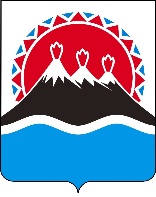 Об утверждении форм документов для участия в конкурсном отборе на предоставление грантов «Агростартап» на реализацию проекта создания и развития крестьянского (фермерского) хозяйства в Камчатском краеЗаявительЗаявитель(подпись)(Ф.И.О.)датаМ.П.(при наличии)Фамилия, имя, отчество Номер и дата государственной регистрации главы К(Ф)X (при наличии) Реквизиты главы К(Ф)X (при наличии):Реквизиты главы К(Ф)X (при наличии):ИННКППРасчётный счёт/лицевой счёт (указать)Корреспондентский счётБИКЮридический адрес главы К(Ф)XФактический адрес главы К(Ф)XТелефон, адрес электронной почты главы К(Ф)ХСуть проекта (основные мероприятия)Период реализации проекта (годы)Стоимость проекта, тыс. руб.в т.ч.:собственные средствазаемные средствасредства грантаКоличество создаваемых рабочих мест, чел.Срок окупаемости проекта, летЭффективность хозяйства после завершения проекта (на год, следующий за годом окупаемости проекта)Эффективность хозяйства после завершения проекта (на год, следующий за годом окупаемости проекта)Выручка от реализации, тыс. руб.Среднемесячная заработная плата, тыс. руб.НаименованиеЕд. изм.Кол-воСтоимость, тыс. руб.Земельные участкиЗемельные участкиЗемельные участкиЗемельные участкиЗдания и сооруженияЗдания и сооруженияЗдания и сооруженияЗдания и сооруженияТехника и оборудованиеТехника и оборудованиеТехника и оборудованиеТехника и оборудованиеСельскохозяйственные животныеСельскохозяйственные животныеСельскохозяйственные животныеСельскохозяйственные животныеСырье, материалы, продукцияСырье, материалы, продукцияСырье, материалы, продукцияСырье, материалы, продукцияПрочие ресурсыПрочие ресурсыПрочие ресурсыПрочие ресурсыСтоимость ресурсов всегоXXНаименование показателяЕд. изм.20__ год факт20__ год прогноз20__ год прогноз20__ год прогноз20__ год прогноз20__ год прогнозГодокупаемостипроектаГод, следующий за годом окупаемости проектаЧисленность работающих, всегочел.Среднемесячная заработная плататыс. руб.Расходы на оплату трудатыс. руб.Отчисления на социальные нуждытыс. руб.Nп/пНаименование мероприятия(расходов)Источник финансирования (собственные средства, заемные средства, грант)Срок исполнения (месяц, год)Стоимость мероприятия, тыс. руб.Перечень документов, подтверждающих целевое использование средств1.2....Итого расходы в 20__ году:Итого расходы в 20__ году:Итого расходы в 20__ году:Итого расходы в 20__ году:Итого расходы в 20__ году:Итого расходы в 20__ году:Итого расходы в 20__ году:Итого расходы в 20__ году:Итого расходы в 20__ году:Итого расходы в 20__ году:Итого расходы в 20__ году:Итого расходы в 20__ году:Итого расходы в 20__ году:Итого расходы в 20__ году:Итого расходы в 20__ году:Всего расходов по проектуВсего расходов по проектуВсего расходов по проектуNп/пНаименование расходовЕд. изм.Кол-воСрок исполненияСтоимость этапа, тыс. руб.1Приобретение земельных участков из земель сельскохозяйственного назначения для осуществления деятельности крестьянского (фермерского) хозяйства с целью производства сельскохозяйственной продукции в рамках реализации проекта «Агростартап»га2Разработка проектной документации для строительства или реконструкции производственных и складских зданий, помещений, предназначенных для производства, хранения и переработки сельскохозяйственной продукцииед.3Приобретение производственных и складских зданий, помещений, пристроек и сооружений, необходимых для производства, хранения и переработки сельскохозяйственной продукцииед.4Строительство производственных и складских зданий, помещений, пристроек и сооружений, необходимых для производства, хранения и переработки сельскохозяйственной продукцииед.5Ремонт, модернизация и переустройство производственных и складских зданий, помещений, пристроек и сооружений, необходимых для производства, хранения и переработки сельскохозяйственной продукцииед.6Подключение производственных и складских зданий, помещений, пристроек и сооружений, необходимых для производства, хранения и переработки сельскохозяйственной продукции, к электрическим, водо-, газо- и теплопроводным сетямед.7Приобретение сельскохозяйственных животных (кроме свиней), в том числе птицыголов8Приобретение сельскохозяйственной техники, включая прицепное и навесное оборудование, грузового автомобильного транспорта, специализированного автомобильного транспорта для осуществления мобильной торговли, оборудования для производства и переработки сельскохозяйственной продукции (кроме оборудования, предназначенного для производства и переработки продукции свиноводства)ед.9Приобретение средств транспортных снегоходных, соответствующих коду 29.10.52.110 Общероссийского классификатора продукции по видам экономической деятельности (ОКПД 2) в случае если крестьянское (фермерское) хозяйство осуществляет деятельность по развитию оленеводстваед.10Приобретение посадочного материала для закладки многолетних насажденийтонн(шт.)11Погашение основного долга по кредитам, полученным в российских кредитных организациях на цели, указанные в пунктах 3 - 5, 8 - 9 настоящего перечня, период пользования которыми на момент подачи заявки на получение средств из бюджета субъекта Российской Федерации составляет менее двух летед.12Доставка и монтаж оборудования и техники, указанных в пунктах 8-9 настоящего перечня.ед.Итого по проектуXXXНаименование продукцииЕд. изм.2017 годфакт2018 годпрогноз2019 годпрогноз_Год окупаемостипроектаГод, следующий за годом окупаемости проектаПроизводство животноводческой продукции:Производство животноводческой продукции:Производство животноводческой продукции:Производство животноводческой продукции:Производство животноводческой продукции:Производство животноводческой продукции:Производство животноводческой продукции:Производство животноводческой продукции:Поголовье сельскохозяйственных животных (отдельно по видам, включая маточное поголовье);гол.Объем производства молока, мяса в убойном весе, яйца и др. (отдельно по каждому виду продукции);тонн,(тыс. шт.)Объем реализации молока, мяса и яйца и др. (отдельно по каждому виду продукции)тыс. руб.Цена реализации 1 тонны (1 тыс. штук) (отдельно по каждому виду продукции)тыс. руб.Ожидаемая выручка от реализации животноводческой продукциитыс. руб.Производство растениеводческой продукции:Производство растениеводческой продукции:Производство растениеводческой продукции:Производство растениеводческой продукции:Производство растениеводческой продукции:Производство растениеводческой продукции:Производство растениеводческой продукции:Производство растениеводческой продукции:Объем производства растениеводческой продукции (отдельно по каждому виду продукции)тоннЦена реализации 1 тонны (отдельно по каждому виду продукции)тыс. руб.Ожидаемая выручка от реализации (отдельно по каждому виду продукции)тыс. руб.Общий объем ожидаемой выручки от текущей деятельностиNп/пНаименование показателяНаименование показателя20__ год факт20__ год прогноз20__ год прогноз20__ год прогноз20__ год прогноз20__ год прогнозГод окупаемостипроектаГод, следующий за годом окупаемости проекта1.Доходы - всего (2 + 3 + 4 + 5)Доходы - всего (2 + 3 + 4 + 5)2.Выручка от реализации продукцииВыручка от реализации продукциив т.ч.от продукции растениеводствав т.ч.от продукции животноводства3.Выручка от реализации прочей продукции и услугВыручка от реализации прочей продукции и услуг4.Доходы от реализации имуществаДоходы от реализации имущества5.Прочие доходы (расшифровать)Прочие доходы (расшифровать)6.Текущие расходы - всего (7 + 8 + 9 + 10 + 11 + 12 + 13)Текущие расходы - всего (7 + 8 + 9 + 10 + 11 + 12 + 13)7.Фонд оплаты труда с начислениямиФонд оплаты труда с начислениями8.Горюче-смазочные материалыГорюче-смазочные материалы9.ЭлектроэнергияЭлектроэнергия10.КормаКорма11.СеменаСемена12.Минеральные удобренияМинеральные удобрения13.ПрочиеПрочиев т.ч.аренда торговых меств т.ч.расходы на рекламу14.Амортизация основных средствАмортизация основных средств15.Прибыль (убыток) от реализации (2 + 3 - 6 - 14)Прибыль (убыток) от реализации (2 + 3 - 6 - 14)16.Проценты за кредитПроценты за кредит17.СтрахованиеСтрахование18.Налоги и другие обязательные платежиНалоги и другие обязательные платежи19.Прибыль (убыток) до налогообложения (15 - 16 - 17 - 18)Прибыль (убыток) до налогообложения (15 - 16 - 17 - 18)20.Налог на прибыль (на доход)Налог на прибыль (на доход)21.Чистая прибыльЧистая прибыль22.Рентабельность производства, %Рентабельность производства, %23.Рентабельность продаж, %Рентабельность продаж, %Nп/пНаименование показателя20__ год факт20__ год прогноз20__ год прогноз20__ год прогноз20__ год прогноз20__ год прогнозГод окупаемостипроектаГод, следующий за годом окупаемости проекта1Инвестиционные расходы на реализацию проекта (собственные средства, заемные средства, грант) по годам, тыс. руб.2Инвестиционные расходы на реализацию проекта нарастающим итогом, тыс. руб.3Денежные поступления от проекта (чистая прибыль + амортизация), тыс. руб.4Денежные поступления от проекта нарастающим итогом, тыс. руб.5Разница между накопленными поступлениями и инвестиционными расходами (4 - 2), тыс. руб.6Окупаемость проекта, %7Срок окупаемости проекта, летСильные стороны проектаСлабые стороны проектаНовые возможности проектаПотенциальные угрозы проекта